											ПРОЕКТ № 3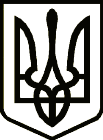 УкраїнаНОВГОРОД – СІВЕРСЬКА МІСЬКА РАДАЧЕРНІГІВСЬКОЇ ОБЛАСТІ(п’ятдесят п’ята сесія VII скликання)РІШЕННЯ     грудня 2019 року                                                                                           № Про затвердження Програми матеріальноїпідтримки діяльності державної установи «Новгород-Сіверська установа виконання покарань (№31)» на 2020 рікВідповідно до Конституції України, Закону України «Про попереднє ув’язнення», Кримінально-виконавчого кодексу України, Закону України від 23.06.2005 №2713-ІV «Про державно-виконавчу службу України», враховуючи клопотання державної установи «Новгород-Сіверська установа виконання покарань (№31)»,  керуючись пунктом 22 частини 1 статті 26 Закону України «Про місцеве самоврядування в Україні»,  міська рада В И Р І Ш И Л А:1. Затвердити Програму матеріальної підтримки діяльності державної установи «Новгород-Сіверська установа виконання покарань (№31)» на 2020 рік (далі - Програма), що додається. 2. Фінансовому управлінню міської ради забезпечити фінансування даної Програми у 2020 році при наявності вільного залишку та перевиконання дохідної частини міського бюджету.3. Державній установі «Новгород-Сіверська установа виконання покарань (№31)» забезпечити виконання заходів щодо реалізації Програми в межах бюджетних надходжень та про хід виконання Програми проінформувати міську раду.4. Контроль за виконанням рішення покласти на постійну комісію міської ради з питань планування, бюджету та комунальної власності.Міський голова                                       		    	                     О. Бондаренко Проект рішення підготував:Начальник державної установи «Новгород-Сіверської установи виконання покарань (№31)» -начальник арештного домуполковник внутрішньої служби                                                            В. СпичакПогоджено :Заступник міського головиз питань діяльності виконавчихорганів міської ради                                                                              О. Могильний			                   Керуючий справами виконавчого комітету міської ради							            Л. ТкаченкоНачальник юридичного відділу міської ради							            М. ШахуновНачальник фінансового управління міської ради	           	                                                               В. ПечкоНачальник відділу економікиміської ради									  І. ПузирейСекретар міської ради              			            		  Ю. ЛакозаНадіслати:- відділ бухгалтерського обліку, планування та звітності  міської ради – 1 прим.;- фінансове управління	міської ради – 1 прим.;-  Новгород-Сіверська ДУ УВП (№31) – 1 прим.